Észak II. Tagszövetség DíjkiosztóMeghívó!Az Észak II. Tagszövetség elnöksége szertettel meghívja a 2019. december 14-én (szombaton) tartandó díjkiosztó ünnepsége.A díjkiosztó helyszíne: Szikszó Turul étterem 19:00 kezdettelJelentkezni Juhász Richárd (+3630 632-3251) és Orosz Rolandnál (+3630 428-4328) lehet.Részvételi díj 4500 Ft/főSok szeretettel Várjuk Önt és kedves párját!Miskolc, 2019.11.08.Észak II. Versenybizottsága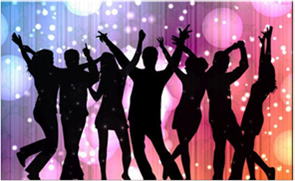 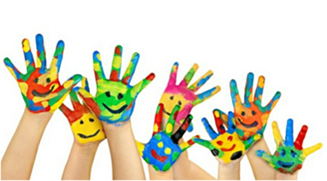 